INSTRUKCJA DLA AUTORÓW REFERATÓW NA KONFERENCJĘ„FINANSE I RACHUNKOWOŚĆ W KSZTAŁTOWANIU OBRAZU SYTUACJI FINANSOWEJ PODMIOTÓW SPRAWOZDAWCZYCH” 21 X 2015Objętość artykułu powinna wynosić nie mniej niż 20 000 i nie więcej niż 21 000 znaków ze spacjami.Zwiększenie objętości artykułu ponad 21 000 znaków ze spacjami wiąże się ze zwiększeniem opłaty za publikację. Za każdy rozpoczęty 1 000 znaków przekraczający limit 21 000 opłata wynosi 100 zł.Na przykład: jeżeli objętość artykułu mieści się w przedziale 21 001 – 22 000 znaków ze spacjami – dodatkowa opłata wynosi 100 zł,jeżeli objętość artykułu mieści się w przedziale 22 001 – 23 000 znaków ze spacjami – dodatkowa opłata wynosi 200 zł,jeżeli objętość artykułu mieści się w przedziale 23 001 – 24 000 znaków ze spacjami – dodatkowa opłata wynosi 300 złitd.Tekst artykułu należy przesłać pocztą elektroniczną na adres: rachunkowosc@ue.katowice.pl 
do 15 września 2015 r.Warunkiem opublikowania artykułu – obok pozytywnych recenzji – jest wysłanie pocztą podpisanego przez Autora oświadczenia (druk do pobrania na stronie 
www.ue.katowice.pl/kr-konferencja) na adres:Uniwersytet Ekonomiczny w Katowicach Katedra Rachunkowości - KONFERENCJAul. 1 Maja 50	40-287 KatowiceWYMAGANIA TECHNICZNE1. Format pliku:−  .doc lub .docx (format papieru A4),−  marginesy: górny 4 cm, dolny 5 cm, lewy i prawy 4 cm.2. Tekst:−  tekst należy wyjustować (wyrównanie do prawej i lewej),−  włączone dzielenie wyrazów i ustawiony język polski,−  wcięcie akapitowe (pierwszy wiersz) 0,75 cm,−  prosimy o nieużywanie stylów w tekście,−  w tekście głównym należy stosować przypisy harwardzkie.W wykazie literatury tytuły publikacji należy pisać kursywą.3. Czcionki:−  dla głównego tekstu – Times New Roman 12 pkt, interlinia 1,5 (półtora wiersza),−  tytuły i podtytuły – Times New Roman 14 pkt.4. Tabele i rysunki:−  tabele i rysunki (w szarościach) muszą się mieścić w podanej ramce kolumny(maks. szer. 12,6 cm),−  dla nagłówków tabel i rysunków stosujemy czcionkę 10 pkt, dla źródeł – 9 pkt,−  w zależności od ilości danych w tabelach i rysunkach stosujemy czcionkę od 6 do 10 pkt.5. Układ artykułu jest prezentowany we wzorze.WYMAGANIA REDAKCYJNEPrzypisy1. W tekście głównym należy stosować  przypisy harwardzkie –  system  podawania  źródeł  w  nawiasach  kwadratowych  znajdujących  się  bezpośrednio w tekście i zawierających nazwisko autora, rok wydania, ewentualnie stronę cytowanej publikacji.•  [nazwisko autora, rok].2. System ten wymaga każdorazowo po odwołaniu się do publikacji innego autora podania w tekście zasadniczym nazwiska tegoż autora i roku wydania jego pracy, przy czym sposób podawania tych danych zależy od kontekstu zdania, np.:•  Jan Kowalski [1999] odnosi dyskurs do pojęcia interakcji społecznej.•  Odbiciem tego stanu rzeczy jest umieszczenie badań nad tekstem pisanym w ramach analizy dyskursu [Nowak, 2000].3. W przypadku powoływania się na określony fragment cytowanego dokumentu, oprócznazwiska i roku należy podać numer odpowiedniej strony materiału źródłowego, np.:•  [Nowak, 2000, s. 4].4. Jeżeli dana publikacja ma dwóch autorów, wówczas podaje się oba nazwiska, łącząc je spójnikiem i, np.:•  [Kowalski i Nowak, 1971].Podobnie można postąpić w przypadku trzech autorów, np.:•  [Malinowski, Nowak i Kowalski, 2001].Jeżeli autorów jest więcej niż trzech, podaje się tylko pierwszego z nich z dodatkiem skrótu i in. (= i inni) np.:•  [Malinowski i in., 2004].Gdy cytuje się kilka publikacji autora opublikowanych w tym samym roku, po dacie należy dodać (bez spacji) kolejne małe litery, np.:•  [Nowak 2000a, 2000b, 2000c].Oznaczenia te powtarza się wówczas w bibliografii zamieszczonej po tekście głównym.Kiedy powołujemy się na pracę zbiorową, należy w tekście zasadniczym podać nazwisko redaktora naukowego publikacji oraz skrót red. w nawiasie, np.:•  [Kowalski (red.), 1993].W bibliografii szereguje się wówczas taką pozycję według nazwiska redaktora.5. Przyjmuje się również zasadę, że kilka publikacji cytowanych razem (w jednym nawiasie) szereguje się w kolejności chronologicznej, a nie według alfabetu, np.:•  [Nowak, 1984; Malinowski, 1986; Kowalski, 2000].Wyjątek stanowi sytuacja, gdy zachodzi potrzeba powołania się na prace kilku autorów pochodzące  z    różnych  lat.  Aby  uniknąć  konieczności  powtarzania  w  nawiasie  tego samego nazwiska z kolejnymi datami, szereguje się prace chronologicznie w obrębie poszczególnych autorów, np.:•  [Nowak, 1997, 2000, 2001; Malinowski 1993, 1998, 2000].6. Jeśli chodzi o interpunkcję w obrębie przypisu, to stosujemy ją jednolicie w całej pracy:•  [Nowak, 1999, s. 6, 2000, s. 5; Malinowski (red.), 2001; Nowak, 2006], czyli:−  nazwisko i rok oddzielamy przecinkiem,−  rok i numer strony także oddzielamy przecinkiem,−  dwie różne pozycje różnych autorów oddzielamy średnikiem,7. Odwołania do  stron  internetowych powstają na podstawie bibliografii, w  której szeregujemy je alfabetycznie, nadając im kolejne skróty z numerem:[www 1] [www 2] [www 3]8. W przypadku odwołania się do aktów prawnych, należy podać początek jego nazwy:[Ustawa o rachunkowości] [Kodeks karny][Prawo bankowe][Ustawa o świadczeniach opieki zdrowotnej…]Tabele1. Wyraz „tabela” podaje się wraz z tytułem w lewym rogu nad tabelą.2. Do  oznaczania kolejności  tabel  używa  się  liczb  arabskich, stosując  numerację ciągłąw obrębie całego artykułu. Pod tabelą należy wskazać źródło.3. Przypisy do tabel powinny być zamieszczone pod tabelami, a nie w tekście głównym. Jako odnośniki do przypisów zaleca się używanie gwiazdek (lub małych liter w przypadku większej ilości odnośników).4. Teksty  w  głównych  rubrykach  główki/boczków  rozpoczyna  się  wielkimi  literami, a dalszych stopni główki/boczków – małymi literami. Na końcu tekstu nie stawia się kropki – chyba że należy do skrótu.5. W związku z czarno-białym wydrukiem w tabelach i wykresach zamiast kolorów należy używać wypełnienia deseniem lub skali szarości.6. Przykład tabeli:Tabela 3. Sumaryczna moc zainstalowana instalacji odnawialnych źródeł energiia OZE – Odnawialne Źródła Energii.Źródło: Krawczyński [2006, s. 7].7. W tabelach nie można zostawiać pustych rubryk, w przypadku braku danych stosuje sięnastępujące znaki umowne:–	zjawisko nie występuje;0	zjawisko istnieje w minimalnej wielkości;.	zupełny brak informacji lub informacji wiarygodnych;x	 wypełnienie rubryki ze względu na układ tabeli jest niemożliwe lub niecelowe; 
[ ]	dane oparte na szacunku;bd.   brak danych.Rysunki1.  Wyraz  „rysunek”  zawsze  skracamy  (Rys.)  i  umieszczamy pod  rysunkiem,  w  lewym dolnym rogu. Każdy rysunek powinien mieć numer i tytuł. Pod rysunkiem należy umieścić źródło.2.  Rysunki  powinny  być  przygotowane w  Corelu,  Wordzie  lub  Excelu  (z  dołączonymi danymi) z możliwością naniesienia na nich poprawek po redakcji wydawniczej.3. W związku z czarno-białym wydrukiem w rysunkach zamiast kolorów należy używaćwypełnienia deseniem lub skali szarości.4. Przykład: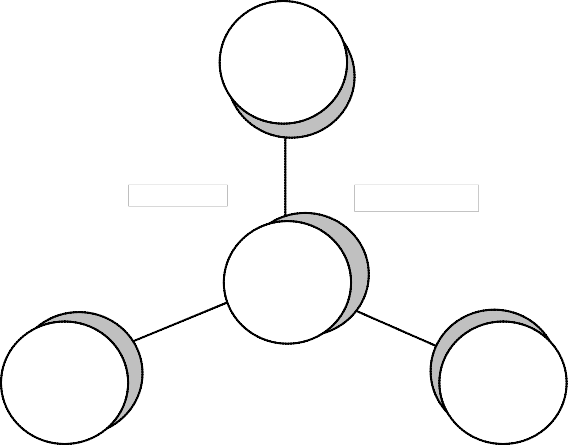 PlanKulturaKomunikacjaOsiągnięcieLudzieRys. 8. Model TQM według J.S. OaklandaŹródło: Oakland [2003, s. 27].ProcesWzory matematyczne1. Norma przewiduje ścisłe reguły wyróżniania elementów zapisu matematycznego odmiennym krojem pisma:  kursywą (pismem pochyłym) wyróżnia się:−  litery oznaczające liczby, wielkości zmienne i stałe oraz punkty geometryczne,−  oznaczenia funkcji,−  oznaczenia literowe i skróty literowe występujące w indeksach dolnych i górnych(z wyjątkiem skrótów dwu- lub trzyliterowych);  antykwą (pismem prostym) piszemy:−  liczby arabskie i rzymskie, także w indeksach,−  oznaczenia i skróty jednostek miar,−  skróty złożone z dwu lub większej liczby liter,−  stałe symbole funkcyjne,−  liczby specjalne: π, e (podstawa logarytmu naturalnego),−  prawdopodobieństwo,  np.  P(A),  wartość  oczekiwaną  E(x),  wariancję  zmiennej losowej D2(X), znak przyrostu Δ;  kursywą półgrubą wyróżniamy wektory;  antykwą półgrubą (pismem prostym półgrubym) wyróżniamy macierze.2. Wzory można numerować, umieszczając numer po prawej stronie w nawiasie okrągłym.Umożliwia to powoływanie się na nie w tekście i dlatego należy numerować wzory ważne i przekształcone do ich ostatecznej postaci. Grupom wzorów jednorodnych i układom równań nadaje się jeden, wspólny numer.3. Odstępami  należy  rozdzielać  znaki  matematyczne,  symbole  od  stałych  oznaczeń matematycznych, znak całki, sigmy, a także wielokropek pomiędzy elementami wzoru. Nie stawia się spacji po znakach różniczki i przyrostu ani przed wielokropkiem umieszczonym na końcu liczby ułamkowej liczby dziesiętnej.4. We wzorach należy unikać umieszczania odsyłaczy, by nie myliły się z wykładnikami potęgi. W razie konieczności można umieścić je po odstępie, w nawiasie okrągłym.Literatura1. Bibliografia załącznikowa powinna być sporządzona według następujących zasad:•  Autor (rok), Tytuł, Nazwa wydawcy, Miejsce wydania.−  Kowalski J. (2000a), Ryzyko w inwestowaniu, PWE, Warszawa.−  Kowalski J. (2000b), Ryzyko w podejmowaniu decyzji, PWE, Warszawa.•  Autor (rok), Tytuł artykułu, „Nazwa czasopisma”, nr czasopisma.−  Malinowski A. (2005), Wstęp do ekonometrii, „Państwo i Prawo”, nr 10.2. W bibliografii załącznikowej w przypadku opisu pracy zbiorowej należy podać artykuł z pracy zbiorowej:•  Nowak M. (2000), Ryzyko inwestowania w nieruchomości [w:] A. Malinowska (red.),Ryzyko w inwestowaniu, PWE, Warszawa. Akty prawne:•  Ustawa z dnia 29 września 1994 r. o rachunkowości. Dz.U. 2002, nr 76, poz. 694 z późn. zm.Witryny internetowe:•  [www 1] http:// www.msz.gov.pl (dostęp: 17.02.2012).•  [www 2] http://www.parliament.bg./en/const (dostęp: 22.02.2013).•  [www 3] http://podrecznik.efhr.eu2011 (dostęp: 18.05.2012).Rodzaj OZEaSumaryczna moc zainstalowana (MW)Sumaryczna moc zainstalowana (MW)Sumaryczna moc zainstalowana (MW)Moc instalacji OZE objętych promesami koncesji (MW)– stan na 31 lipca 2006 r.Rodzaj OZEa2003 r.2004 r.2005 r.Moc instalacji OZE objętych promesami koncesji (MW)– stan na 31 lipca 2006 r.Elektrownie na biomasę11,951,9189,80,00Elektrownie na biogaz24,823,531,92,70Elektrownie wiatrowe54,664,983,3425,50Elektrownie wodne895,9886,11002,50,16Elektrownie wykorzystująca technologię współspalania−−−13,50Razem987,21026,41 307,5441,86